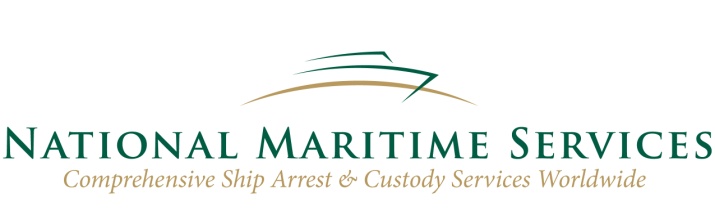 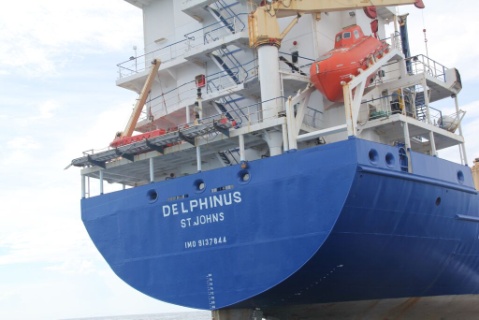 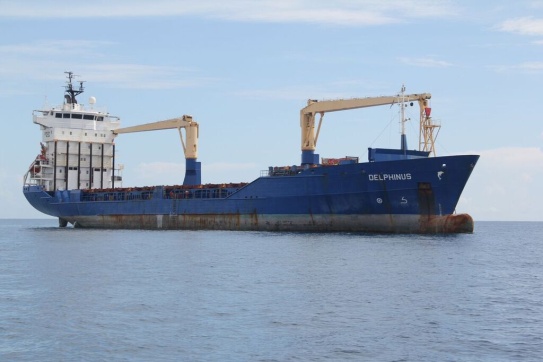 TO ARRANGE INSPECTION or FOR ADDITIONAL INFORMATIONRON BROZIC * (954) 990-1052DATE/TIME: 		August 11, 2016 commencing at Noon EDSTLOCATION:  		United States Courthouse, 299 East Broward Blvd, Fort Lauderdale, Florida, USAMINIMUM BID:       		US $100,000 Vessel sold as is, where is. Purchaser will receive a Bill of Sale stating that the title to the Vessel is FREE and CLEAR of ALL ENCUMBRANCES. VESSEL DETAILSName: 				Delphinus Build: 				1997, Turkey, GL ClassIMO Number: 			9137844Flag:				Antigua flag, Port of Registry St. John'sGross/Net Tonnage/Size		5,730/2,759/LOA 121.93M, Beam 19.28MContainers:  			Hold 168 teu / deck 435 teu - total 603 teuReefer sockets:			Hold 50 /decl 100 - total 150Power:				MAN B&W main engine, 6,300 Kw / 8,800 HPAux: 				2 x 640 Kw / 960 HPEmergency: 			1 x 172 Kw / 240 HPBowthruster:  			400 Kw / 600 HPSpeed and Consumption:	100 % load = 16 k on 24.5 mt,   50 % load =  13 k on 20 mt,    25 % load =   7 k on 7 mt“Details believed to be correct but without guarantee”